К4 П4Муниципальное бюджетное общеобразовательное учреждение«Средняя общеобразовательная школа п. Свободный   Базарно - Карабулакского района Саратовской области»Справкао обобщение и распространение собственного педагогического опыта       Дана Воробьевой Е. А., учителю истории и обществознания МБОУ «СОШ п. Свободный Базарно – Карабулакского муниципального района Саратовской области» в том, что имеет публикации в электронных изданиях, проводит открытые уроки на базе образовательного учреждения МБОУ «СОШ п. Свободный Базарно – Карабулакского муниципального района Саратовской области». Публикации Воробьевой Е. А. размещены на сайтах: http://nsportal.ru/vorobjeva-ekaterinahttp://www.openclass.ru/node/485128 http://www.proshkolu.ru/user/vorobjevakat25/    Директор МБОУ «СОШ  п. Свободный Базарно - Карабулакского районаСаратовской области»                                                                                                             Н. В.Костина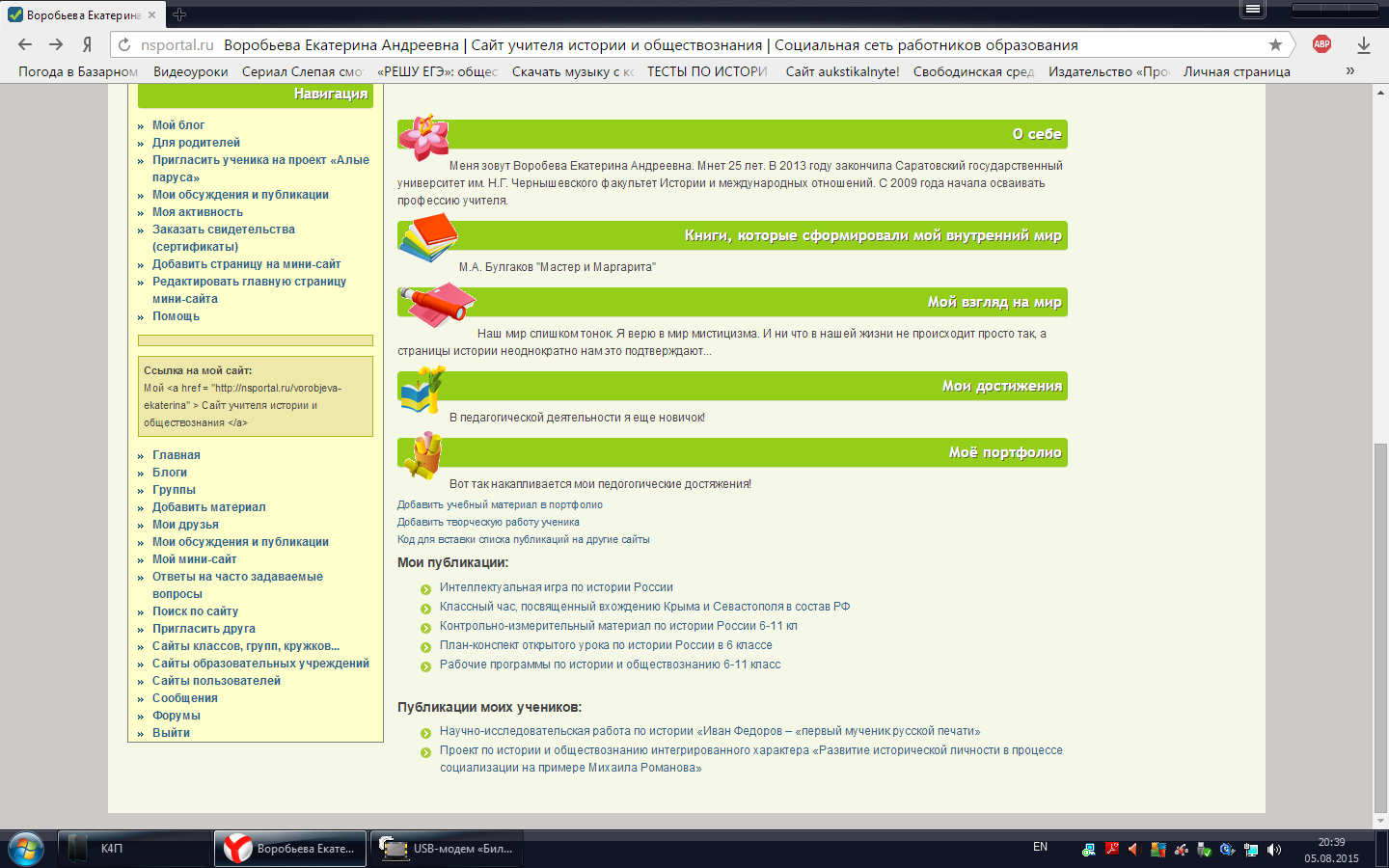 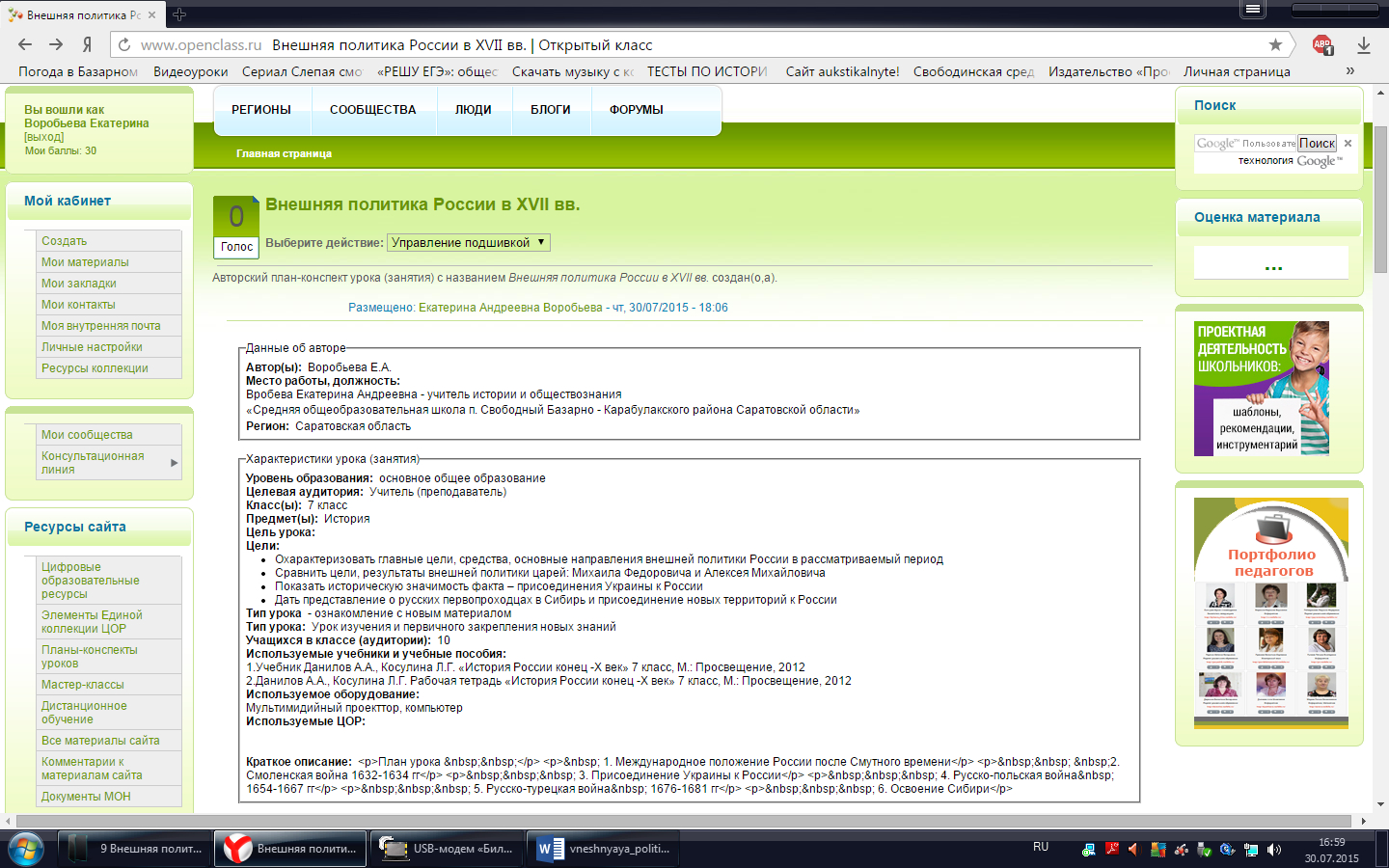 